                            Тема урока : «Знакомство с буквой З,з»Цели деятельность: организовать работу по ознакомлению с буквой З,зУчить давать характеристику звукам «З», «з», выполнять звуковой анализ слов «зебра», «замок», способствовать формированию навыка чтения слов, предложений с изученными буквами, развитию монологической речи, фонематического слуха.             Планируемые результаты образования:Предметные: знают буквы З,з, умеют выполнять звуковой анализ слов, читают слова, предложения с изученными буквами.Метапредметные: (критерии сформированности оценки компонентов универсальных учебных действий)Познавательные:  общеучебные -использование схем и моделей звукового  состава для выполнения звукового анализа слов, овладение техникой чтения, усвоение смыслоразличительных функций  твёрдых и мягких согласных.Логические: расшифровка зашифрованных слов, осуществление звукового анализа словРегулятивные: умеют принимать и сохранять учебную задачу; удерживать внимание при выполнении необходимых действий,Коммуникативные: умеют участвовать в учебном диалоге, формулировать собственное мнение в высказываниях, соблюдать правильность устной речи.Личностные: сохраняют мотивацию к учёбе, ориентируются на понимание причин успеха в практической деятельности, выражают интерес к новому учебному материалу, осуществляют самоконтроль деятельности, проявляют инициативу в процессе работы.                            Сценарий урока1.Организационный момент. Введение в тему урока.                                 Вот звонок нам дал сигнал                                 Поработать час насталИ как всегда начинаем наш урок с отгадывания загадок:                                 Длинное ухо                                 Комочек пуха                                 Прыгает ловко                                 Любит морковку  (Заяц)                                 Запорошила дорожки                                 Разукрасила окошки                                 Радость детям подарила                                 И на санках прокатила (Зима)-Какие звуки вы услышали в начале каждого слова?-Кто из вас сумеет назвать тему нашего урока?Знакомство с буквой «З и звуками З и З*»-Какую учебную задачу мы поставим перед собой?(научиться слышать звуки, их различать, сравнивать,  произносить)-А сейчас проведём небольшую исследовательскую работу, но прежде чем мы приступим к исследованию, я загадаю вам ещё загадки                      Очень лёгкая загадка                      Кто мне быстро назовёт                      Полосатую лошадку                     И такой же переход  (Зебра)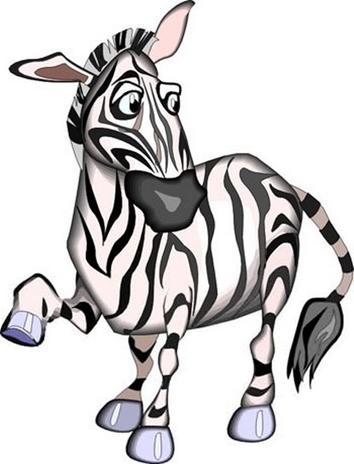 -Исследуем слово «Зебра» (один ученик выкладывает схему этого слова на                                доске, все остальные работают на своих местах)Схема появляется на экране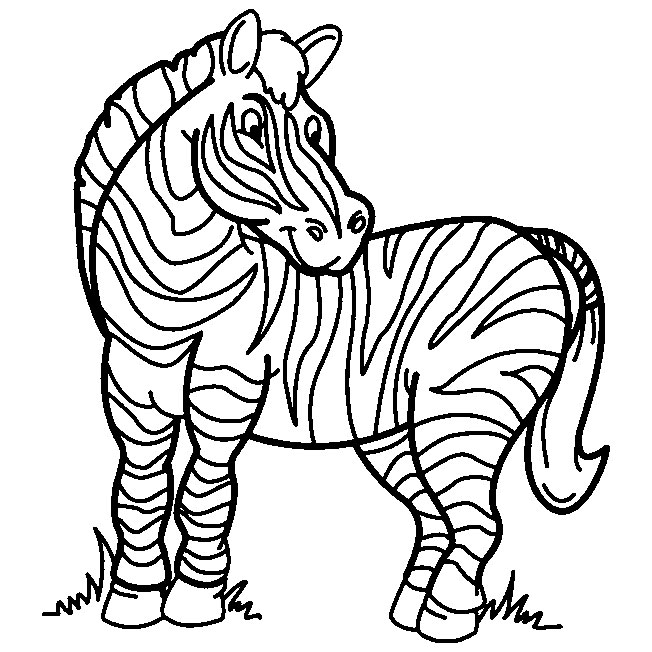 -Произнесите первый звук-Какой это звук?-Даем характеристику каждому звуку«з»-согласный, мягкий, звонкий;«э»-гласный, ударный;«б»-согласный, твёрдый, звонкий;«р»-согласный, твёрдый, звонкий;«а»-гласный, безударный;Беседа о правилах дорожного движения                      Не лает, не кусает                      А в дом не пускает  (Замок)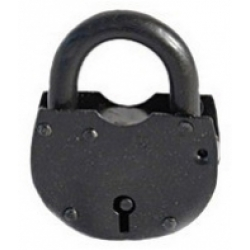 Фонетический разбор этого слова.«з»-согласный, твёрдый, звонкий;«а»-гласный, безударный;«м»-согласный, твёрдый, звонкий,«о»-гласный, ударный«к»- согласный, твёрдый, глухой;-Произнесите ещё раз эти слова-Сравните в этих словах первые звуки-Чем отличаются эти звуки?-Какие гласные звуки служат для смягчения согласных?-Где эти звуки могут находиться в словах?-Назовите слова, где эти звуки в начале слов: завод, Зина, зуб,золото-В середине слова-В конце слова-Кто знает, какой буквой можно обозначить звуки «З» «З»?-Имя этой буквы «ЗЭ»-Дополните тему нашего урока.-Какова же вторая учебная задача? (учиться читать слова и предложения с буквой «ЗЭ»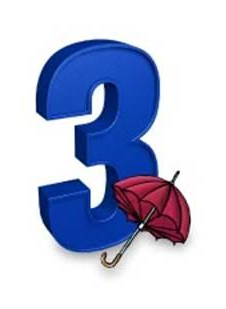 -На что похожа эта буква?                        На эту букву посмотри                        Она совсем как цифра три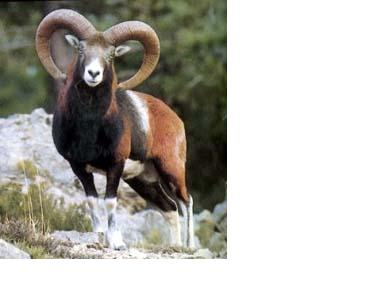                         По белому полю                                             В туман и снега                        Бредут потихоньку                        Бараньи рога-Показ буквы.Работа по учебнику с.88За-зя-зо-зе-зу-зю-зы-зи-зэЗэ-зе-зу-зю-за-зи-зэ-зе-зоЗо-зы-зя-Чтение хором-чтение по рядам-читают только мальчики-читают только девочки-чтение мягких слогов-чтение твёрдых слогов-Чтобы правильно читать тексты, мы должны научиться читать слогиИгра «Повторяй за мной»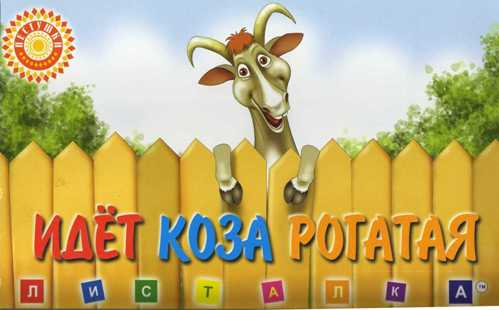 За-за-за-уходи домой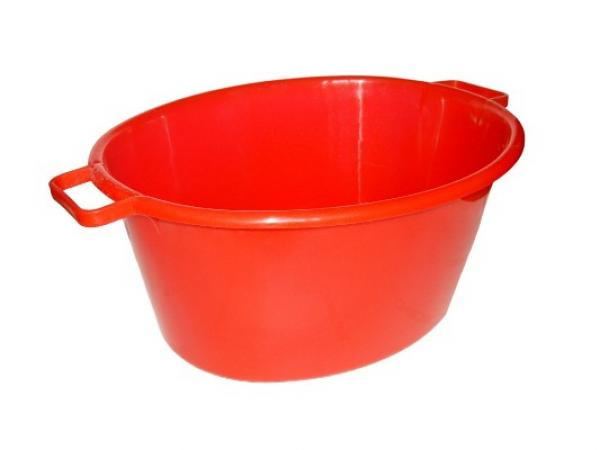 Зу-зу-зу-моем Катю мы в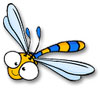 За-зо-зу-мы поймали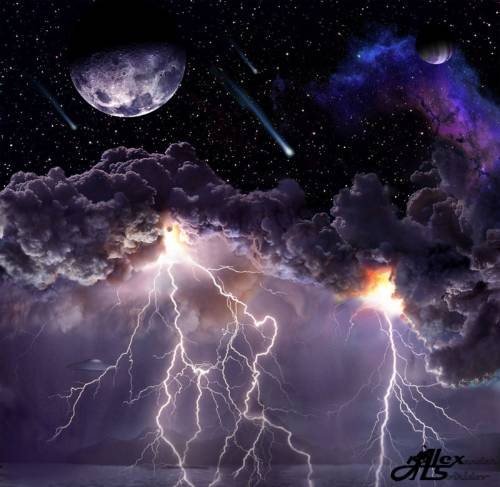 Зи-зе-за-приближаетсяЗо-зы-убегаем отЗай-зей-зой-мы бежим за(На экране написаны слоги, а дальше нарисованы рисунки, т. к. дети не умеют читать)                    Стрекоза -на экране                                                              Стрекоза-Какие слова спрятаны в этом слове: коза, коса, река, рок, рот, кот, сок и т. д.Работа по учебнику стр.89Словарная работаЗамок-устройство для запирания чего-либо ключомЗамок- дворец с башнямиЧтение текстаЗима. Мороз. На окне узоры: горы, замки, озёра.-О каком времени года мы прочитали?-Что нарисовал мороз на окне?Замки, замки-омонимы.Теперь мы послушаем продолжение сказки о котёнке Гав и о щенке .На экране показывают мультфильм, а подготовленные дети его озвучивают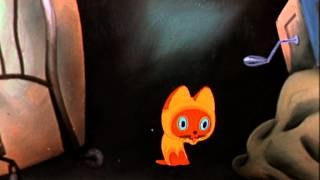 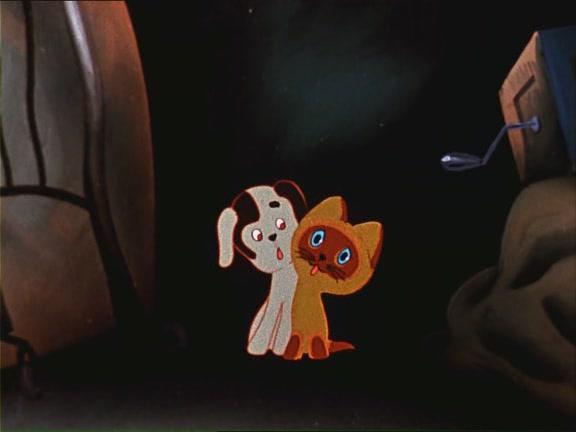 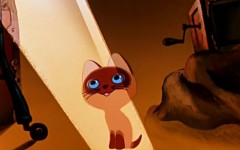 Работа над содержанием-Назовите жанр этого произведения?-Кто главные герои?-Чего боялся котёнок Гав?-Где он прятался от дождя?-Что предложил щенок котёнку?-Куда они спрятались?-Почему котенок вернулся на чердак?-Пересказ сказкиОстается нам с вами поработать с кроссвордом-Назовите ,что изображено на рисунках. (мяч, конура, улитка, окно, велосипед,солнце, заяц.-Прочитайте какое слово получилось? (молодец)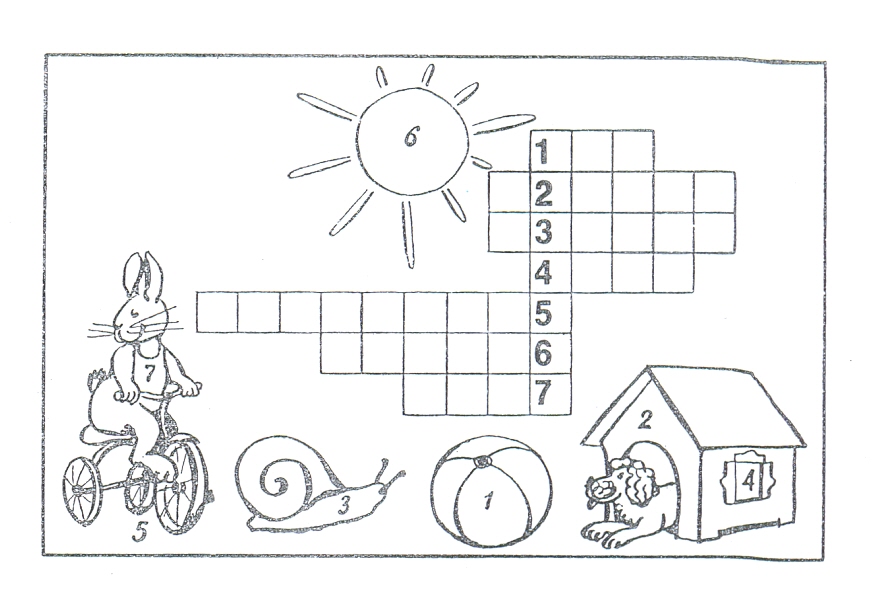                       Вот кончается урок                      Все старались                      Не ленились                      И чему-то научились-С какими звуками мы познакомились?-Что вы узнали об этих звуках?Итог: -Кто доволен своей работой на уроке, доволен своими знаниями, раскрасьте  Пушистика с таким же настроением , как у вас.                       Спасибо за урок !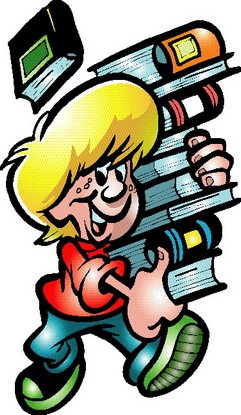 